5º ANO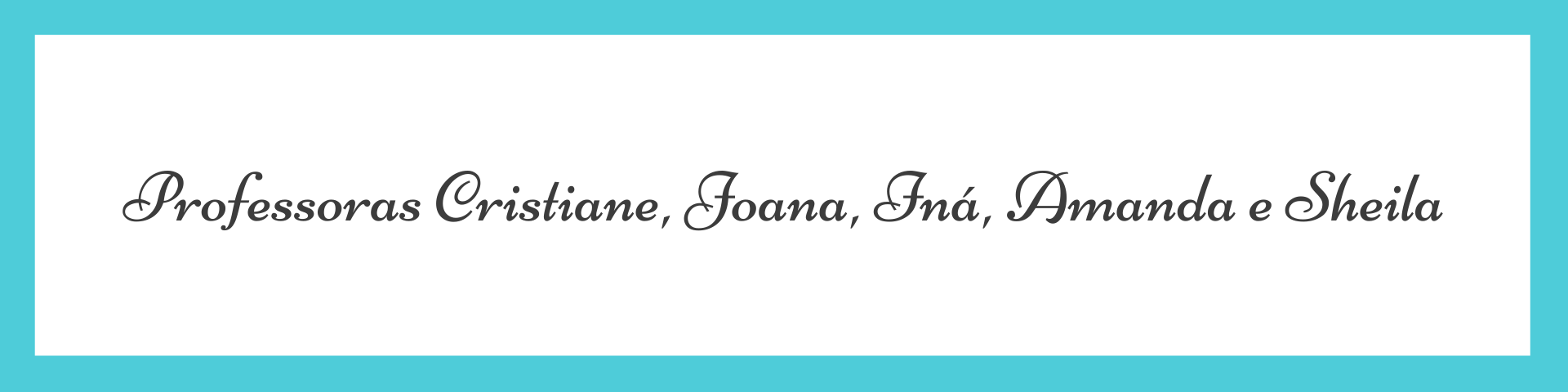 ATIVIDADES PARA 24 A 28 DE MAIO DE 2021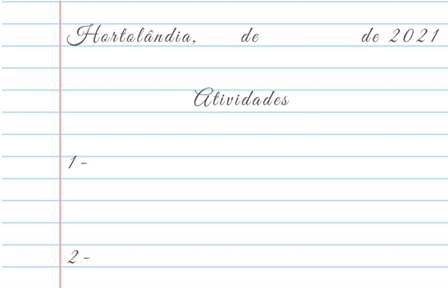 PARA AS ATIVIDADES DOS LIVROS, VAMOS INTERAGIR!DIA DA SEMANAROTINA DIÁRIADESCRIÇÃO DAS ATIVIDADESSegunda-feiraData: 24/05Leitura diária: Fábulas de Esopo – Ruth Rocha (Fábulas: “O parto da montanha”, “O rato do mato e o rato da cidade” – páginas: 23 até 25).https://drive.google.com/file/d/1mVsSO2b-g6Z1atBcgYGXJnA2wlBc2eTf/viewAtividades: Livro Ápis – Português – (páginas 24 a 31)1. Sentido real e sentido figurado. Leia a explicação nas páginas 24 e 25 e faça o exercício 2 da página 25.2. Leia os poemas do exercício 7 na página 28 e realize as atividades letras c e d.3. Pontuação. Faça a leitura do texto e realize as atividades da página 29, depois faça a leitura do texto na página 30 e reescreva o texto da página 31 colocando os sinais de pontuação.Projeto: “Bem Me Quer... Paz Se Quer”https://ensinofundamentalhortolandia.blogspot.com/search/label/Quer%20saber%20mais%3FEducação Física: Hora de fazer exercícios. Dá uma olhadinha no blog o que o professor preparou para você.https://ensinofundamentalhortolandia.blogspot.com/search/label/EDUCA%C3%87%C3%83O%20F%C3%8DSICATerça-feiraData: 25/05Leitura diária: Fábulas de Esopo – Ruth Rocha (Fábulas: “As árvores e o machado”, “A rã e o touro” – páginas: 27 e 28).https://drive.google.com/file/d/1mVsSO2b-g6Z1atBcgYGXJnA2wlBc2eTf/viewAtividades: Livro Currículo em Ação – EMAI – Matemática. (páginas 54 a 56)Observe como Lúcia organiza os sabonetes que faz para vender e complete o quadro de acordo com a organização feita por Lúcia. (página 54)Resolva as situações das páginas 55 e 56.Inglês: Hoje é dia de aprender uma nova língua: vamos estudar Inglês! Dê uma olhadinha no BLOG, na aula Months of the tear ( Meses do ano) -  Livro página 19 que a teacher preparou para você! https://ensinofundamentalhortolandia.blogspot.com/search/label/L%C3%ADngua%20InglesaQuarta-feiraData: 26/05Leitura diária: Fábulas de Esopo – Ruth Rocha (Fábulas: “As rãs e Júpiter”, “A cigarra e a formiga” – páginas: 30 até 32).https://drive.google.com/file/d/1mVsSO2b-g6Z1atBcgYGXJnA2wlBc2eTf/viewAtividades: Livro Buriti mais - História – (páginas 24 a 29).Leia o texto: Novas formas de organização e responda às questões 1 e 2 na página 25.Leia o texto: Organização social e religiosidade e responda às questões 3 e 4 na página 27.Vamos conhecer os registros nas rochas do Parque Nacional Serra da Capivara, nas páginas 28 e 29.Assista ao vídeo: Patrimônio Mundial da Unesco – Serra da Capivara.https://www.youtube.com/watch?v=3rkYKX3GAnMQuinta-feiraData: 27/05Leitura diária: Fábulas de Esopo – Ruth Rocha (Fábulas: “O burro e o mercador”, “A cegonha e a raposa” – páginas: 35 até 37).https://drive.google.com/file/d/1mVsSO2b-g6Z1atBcgYGXJnA2wlBc2eTf/viewAtividades: Livro Buriti Mais  - Ciências. (páginas 118 e 119)Para concluir o estudo a respeito dos sistemas que compõem o corpo humano, você verá como são eliminados os resíduos que não são utilizados pelo nosso corpo.Leia o texto: Eliminação de resíduos, logo após a leitura responda às questões 1,2, 3,4 e 5. (páginas 118 e 119).Assista ao vídeo: Como funciona o Aparelho Urinário? https://youtu.be/d-y_1960JqEArtes: Hoje é dia de fazer ARTE...https://ensinofundamentalhortolandia.blogspot.com/search/label/ArteSexta-feiraData: 28/05 Leitura diária: Fábulas de Esopo – Ruth Rocha (Fábulas: “O carvalho e o caniço”, “O rei dos macacos e os dois homens” – páginas: 39 até 41).https://drive.google.com/file/d/1mVsSO2b-g6Z1atBcgYGXJnA2wlBc2eTf/viewAtividade: Livro Buriti Mais – Geografia. (páginas 70 e 71)Leia o texto: A expansão da cafeicultura no Brasil e responda às questões 1,2,3 e 4. (páginas 70 e 71).Bom final de semana!